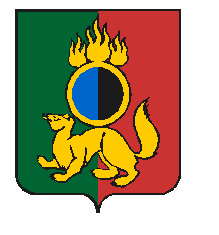 АДМИНИСТРАЦИЯ ГОРОДСКОГО ОКРУГА ПЕРВОУРАЛЬСКПОСТАНОВЛЕНИЕг. ПервоуральскПОСТАНОВЛЯЕТ:07.06.2022№1354О внесении изменения в постановление Администрации городского округа Первоуральск от 17 декабря 2021 года
№ 2403 «Об установлении публичного сервитута на земельные участки»В соответствии со статьей 48 Федерального закона № 131-ФЗ от 6 октября         2003 года "Об общих принципах организации местного самоуправления в Российской Федерации",  Администрация городского округа ПервоуральскВнести изменение в постановление Администрации городского
округа Первоуральск от 17 декабря 2021 года № 2403 «Об установлении публичного
сервитута на земельные участки»:Пункт 1 постановления изложить в новой редакции: «1.	Установить публичный сервитут в отношении земельных участков с кадастровыми номерами 66:58:0116001:384, 66:58:0000000:1619, 66:58:0116002:16, 66:58:0116002:25, 66:58:0116002:116, 66:58:0116002:208, 66:58:0116002:6894, 66:58:0000000:12158, 66:58:0116002:11, 66:58:0116002:120, 66:58:0116002:5, 66:58:0116002:101, 66:58:0116002:490, 66:58:0116002:242, 66:58:0113001:3896, 66:58:0113001:4, 66:58:01136001:3538, 66:58:0113001:87, 66:58:0116001:10094, 66:58:0116002:175, 66:58:0000000:21 (вх. 66:58:0116002:146), 66:58:0000000:96 (вх. 66:58:0116002:431), 66:58:0116002:268 (вх. 66:58:0116002:269), 66:58:0116002:183, 66:58:0116002:77, 66:58:0116002:260 (вх. 66:58:0116002:241), 66:58:0116002:9032, 66:58:0116001:446, 66:58:0116002:242 (КЗП 66:58:0116002:260),с целью размещения  существующего инженерного сооружения теплосеть М-2, с кадастровым номером объекта 66:58:0000000:12796, сроком до 31 декабря 2046 года.»Настоящее постановление опубликовать в газете «Вечерний Первоуральск» и разместить на официальном сайте городского округа  Первоуральск в               информационно-телекоммуникационной сети «Интернет» по адресу: www.prvadm.ru.Контроль за исполнением настоящего постановления возложить на заместителя Главы Администрации городского округа Первоуральск по муниципальному управлению Д.М. Крючкова.Глава городского округа ПервоуральскИ.В.Кабец